Муниципальное автономное дошкольное образовательное учреждение города Нижневартовска детский сад № 80 «Светлячок»Конспект занятия (посиделки) по теме «В гостях у хозяюшки»Подготовила воспитательМАДОУ г. Нижневартовска ДС № 80Иванишина Ольга Николаевна2014Программное содержание: воспитывать у детей интерес к народному быту, формировать образную речь, употреблять в разговорной речи пословицы, поговорки, обогащать словарь детей (печь, лапти, оберег, кукла – нитяная). Научить девочек мастерить народную куклу Мартиничку.Ход занятия: Занятие проводится в «русской» комнате. Звучит русская народная мелодия, девочки в русских костюмах входят в комнату. Воспитатель в сарафане приветствует гостей.- Здравствуйте, гости дорогие!Девочка-хозяйка: Хорошему гостю хозяин рад!Девочки отвечают на приветствие известными им пословицами:- Хозяюшка в дому, что оладушек в меду.- Много гостей, много и новостей.- Что есть в печи – на стол мечи!Воспитатель: В старину темными зимними вечерами собирались люди в большой избе, где они пели, водили хороводы, рассказывали сказки, говорили шутки-прибаутки и работали: пряли, вязали, вышивали, плели лапти и корзины, изготавливали народные куклы. Такие вечера назывались посиделками.- Посмотрите внимательно и найдите предметы в нашей горнице, которые могли бы быть сделаны на посиделках (лапти, вышитые полотенца, коврик – вязаный, народные игрушки и т.д.)Девочка-хозяйка:  Дорогих гостей встречаемКруглым, пышным караваем.Каравай мы вам подносим,Поклоняясь, отведать просим.Воспитатель принимает каравай, благодарит с поклоном.Хоровод «На горе-то калина»Воспитатель: Издавна русский народ славился своим трудолюбием. Какие пословицы про труд вы знаете?Девочки:- Без труда не выудишь и рыбку из пруда.- Хочешь есть калачи – не сиди на печи.- Скучен день до вечера, коли делать нечего.- Рабочие руки не знают скуки.- Разговорами каши не сваришь.- Сделал дело – гуляй смело.- Делу – время, потехе – час.   Воспитатель: Девочки, кто из вас знает, что такое Мартиничка?- Весну на Руси встречали обрядом «закликания весны» вместе с нитяными куклами Мартиничками. Праздник приходился на начало марта, отсюда и название кукол – Мартинички. Мартиничек развешивали на ветках деревьев и закликали весну:Жаворонки, жаворонки!Прилетите к нам,Принесите нам лето теплое,Унесите от нас зиму холодную,Нам холодная зима надоскучила,Руки, ноги отморозила.А также дарили маленьких кукол друг другу с пожеланием счастья и благополучия  (рассматривание куклы).- Девочки, сегодня я вам предлагаю изготовить куклу Мартиничку.Для изготовления Мартиничек понадобится пряжа, нитки, шаблон из картона 6–7см.Воспитатель вместе с девочками делает куклы.Наматываем нитку на картонку по длинной стороне.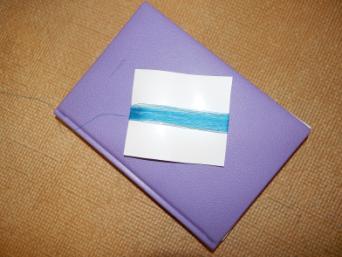 Под верхний сгиб пропускаем нить и завязываем ее.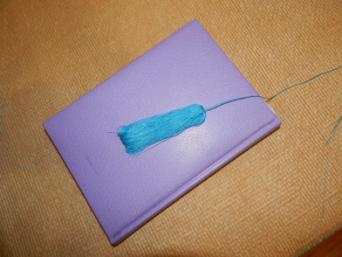 Нижний сгиб разрезаем.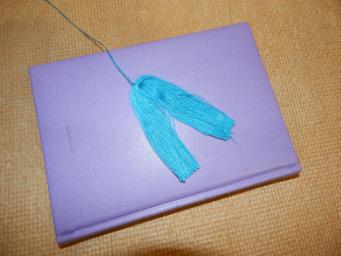 Наматываем нитки на картонный шаблон по ширине, разрезаем с 2-х сторон.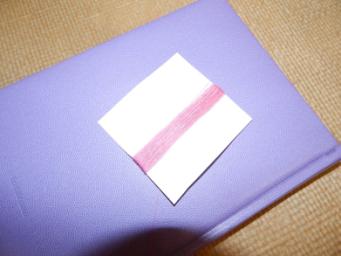 Обвязываем концы пучка ниток с каждой стороны, получились ручки.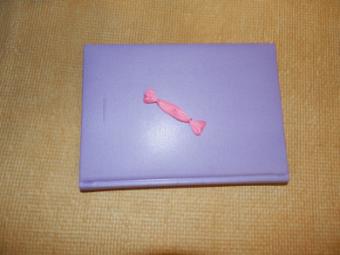 Оформляем головку куклы. Отступаем немного вниз от узла и обвязываем ниткой. Под головку вкладываем ручки.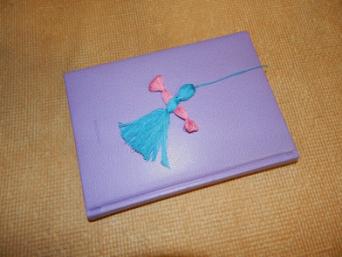 Перевязываем куклу по талии. Мартиничка готова.В конце занятия можно предложить детям выйти на улицу и привязать куклы-Мартинички к веточкам деревьев, повторив закличку:Жаворонки, жаворонки!Прилетите к нам,Принесите нам лето теплое,Унесите от нас зиму холодную,Нам холодная зима надоскучила,Руки, ноги отморозила.